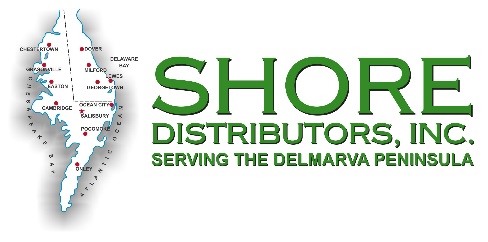 CASH ACCOUNT APPLICATIONTO: Shore Distributors, Inc        P.O. Box 2017        Salisbury, MD 21802-2017					Date: _______________________________Name:	 	Address 1:	 	Address 2:	 	Zip:	 	Phone:	 	Fax:	 	Cell:	 	Email:	__________________________________________________________Sales Contact:             ___________________________________________________________**IF TAX EXEMPT – COPY OF TAX EXEMPTION CERTIFICATE REQUIRED**All requests must be submitted through a Shore Sales Associate